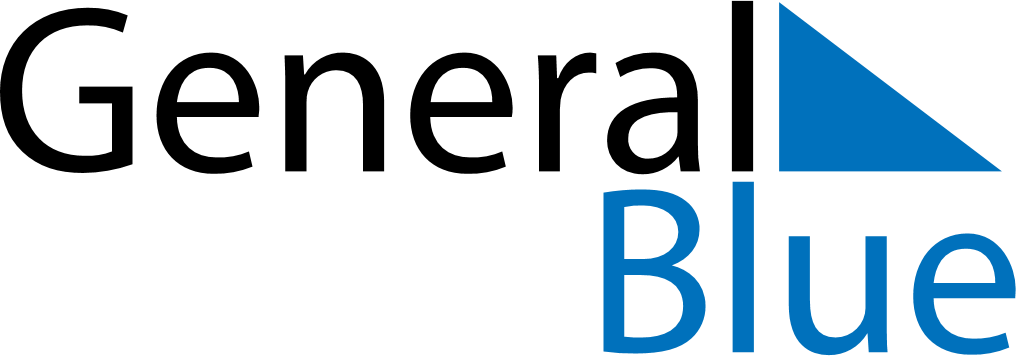 October 2024October 2024October 2024October 2024October 2024October 2024Paris, FranceParis, FranceParis, FranceParis, FranceParis, FranceParis, FranceSunday Monday Tuesday Wednesday Thursday Friday Saturday 1 2 3 4 5 Sunrise: 7:50 AM Sunset: 7:30 PM Daylight: 11 hours and 39 minutes. Sunrise: 7:51 AM Sunset: 7:28 PM Daylight: 11 hours and 36 minutes. Sunrise: 7:53 AM Sunset: 7:26 PM Daylight: 11 hours and 32 minutes. Sunrise: 7:54 AM Sunset: 7:23 PM Daylight: 11 hours and 29 minutes. Sunrise: 7:56 AM Sunset: 7:21 PM Daylight: 11 hours and 25 minutes. 6 7 8 9 10 11 12 Sunrise: 7:57 AM Sunset: 7:19 PM Daylight: 11 hours and 22 minutes. Sunrise: 7:59 AM Sunset: 7:17 PM Daylight: 11 hours and 18 minutes. Sunrise: 8:00 AM Sunset: 7:15 PM Daylight: 11 hours and 15 minutes. Sunrise: 8:02 AM Sunset: 7:13 PM Daylight: 11 hours and 11 minutes. Sunrise: 8:03 AM Sunset: 7:11 PM Daylight: 11 hours and 8 minutes. Sunrise: 8:05 AM Sunset: 7:09 PM Daylight: 11 hours and 4 minutes. Sunrise: 8:06 AM Sunset: 7:07 PM Daylight: 11 hours and 0 minutes. 13 14 15 16 17 18 19 Sunrise: 8:08 AM Sunset: 7:05 PM Daylight: 10 hours and 57 minutes. Sunrise: 8:09 AM Sunset: 7:03 PM Daylight: 10 hours and 53 minutes. Sunrise: 8:11 AM Sunset: 7:01 PM Daylight: 10 hours and 50 minutes. Sunrise: 8:12 AM Sunset: 6:59 PM Daylight: 10 hours and 46 minutes. Sunrise: 8:14 AM Sunset: 6:57 PM Daylight: 10 hours and 43 minutes. Sunrise: 8:15 AM Sunset: 6:55 PM Daylight: 10 hours and 40 minutes. Sunrise: 8:17 AM Sunset: 6:53 PM Daylight: 10 hours and 36 minutes. 20 21 22 23 24 25 26 Sunrise: 8:18 AM Sunset: 6:51 PM Daylight: 10 hours and 33 minutes. Sunrise: 8:20 AM Sunset: 6:50 PM Daylight: 10 hours and 29 minutes. Sunrise: 8:21 AM Sunset: 6:48 PM Daylight: 10 hours and 26 minutes. Sunrise: 8:23 AM Sunset: 6:46 PM Daylight: 10 hours and 22 minutes. Sunrise: 8:25 AM Sunset: 6:44 PM Daylight: 10 hours and 19 minutes. Sunrise: 8:26 AM Sunset: 6:42 PM Daylight: 10 hours and 16 minutes. Sunrise: 8:28 AM Sunset: 6:40 PM Daylight: 10 hours and 12 minutes. 27 28 29 30 31 Sunrise: 7:29 AM Sunset: 5:39 PM Daylight: 10 hours and 9 minutes. Sunrise: 7:31 AM Sunset: 5:37 PM Daylight: 10 hours and 6 minutes. Sunrise: 7:32 AM Sunset: 5:35 PM Daylight: 10 hours and 2 minutes. Sunrise: 7:34 AM Sunset: 5:33 PM Daylight: 9 hours and 59 minutes. Sunrise: 7:36 AM Sunset: 5:32 PM Daylight: 9 hours and 56 minutes. 